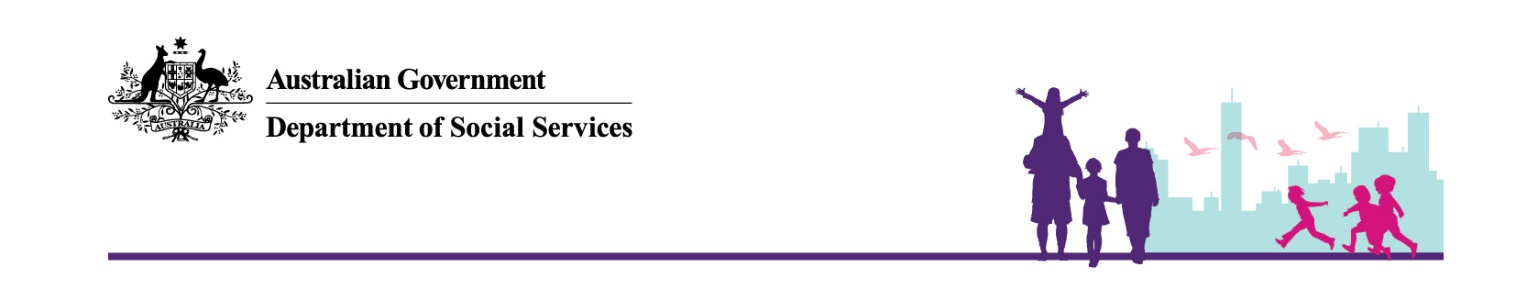 9 December 2020  National Rental Affordability SchemeRequest to Transfer an Allocation to another Rental Dwelling (Substitution) When to use this formThis is the approved form under section 20 of the National Rental Affordability Scheme Regulations 2020 (the Regulations). Approved participants must use this form to request 
to request the Secretary of the Department of Social Services (the Secretary, the department) transfer a National Rental Affordability Scheme (NRAS) allocation from one rental dwelling 
to another rental dwelling. Note: If you are requesting the transfer of multiple allocations, you are required 
to complete one application form per allocation.Who fills out the form?Applications must be completed by an approved participant or an authorised agent 
of an approved participant. Applications completed by any other parties will not be considered 
by the department. Consideration of requestOnce a properly signed form with all required attachments has been lodged, the Secretary will consider the request. When making a decision, the Secretary will take into consideration any relevant factors such as the age, size, composition, location, access to key amenities of the proposed dwelling, proximity of dwellings to services and the views of the relevant state 
or territory authority. Date of effect of the transferIf the Secretary decides to transfer an allocation from one rental dwelling (‘the original rental dwelling’) to another rental dwelling (‘the new rental dwelling’) under section 20 of the Regulations, the date the Secretary approves the transfer will usually be the date of effect 
of the transfer. However, if requested, the Secretary may give a different date of effect of the transfer, for example the date of this application or a later date. If you wish to request the transfer to occur from the date of this application or a later date please provide your reason 
in this form.Requests made using this form can take 15-20 business days to process.  Documents that must be lodged with this formThe following documents must be attached to this form when it is lodged:copy of certificate of occupancy for new rental dwelling (or equivalent);copy of independent market rent valuation relating to the actual first available for rent date for the new rental dwelling;copy of the completed Market Rent Valuation (MRV) Checklist relating to the independent market rent valuationsupporting evidence that the proposed transfer complies with special conditions 
or attributes associated with the allocation (if applicable); andsigned declaration from investor (if applicable).Submission and attachmentsOnce completed, please submit your application and all supporting evidence identified in this form to nras@dss.gov.au. Part 1 – Approved participant detailsName of requesting approved participant ABNAuthorised NRAS contact namePositionContact numbersEmail addressPart 2 – Original rental dwelling detailsDwelling IDDate on which the allocation for the original rental dwelling stopped complying with the requirements 
of the SchemeFull Address of original rental dwelling (number/street, suburb, state, postcode)Has the original rental dwelling ever been tenanted under the Scheme?	Yes		No		Continue to part 3 – Basis of request Is there an ‘investor’ in relation to the dwelling?	Yes	 	Please complete investor details below and attach a properly completed Investor Declaration form. 	No		If the dwelling is owned by the approved participant, please supply proof 
of ownership when submitting this form to the department.Investor nameInvestor phone numberInvestor emailHave all NRAS incentives owing to the investor been passed on?	Yes		No		Please provide an explanation belowHas the Investor Declaration form (see page 7 of this form) been completed by the investor and attached?	Yes		No		Note: If you are unable to contact the investor for the original rental dwelling, please provide a Statutory Declaration made in accordance with the Statutory Declarations Act 1959 which states this and confirms that any contractual entitlements in relation to NRAS have already been met by the approved participant. 
A template Statutory Declaration can be found at link 
to Commonwealth Statutory Declaration form. Part 3 – Basis of requestWhy is the current approved dwelling unable to stay 
in the Scheme? Dwelling sold	Dwelling withdrawn from NRAS	Dwelling has never been active in NRAS	Building non-compliant with standards	Impacted by natural disasters	Other – please specify in the box below	and attach additional information if required.Are there any special attributes or conditions attached to this NRAS allocation?	Yes				Please describe in the box below and attach any 	relevant evidence in support.No	Note: Special attributes or conditions are specified 
in your original letter of offer or the most recent letter 
of notification following a change request for the allocation.Part 4 – New rental dwelling detailsDwelling style Number of bedroomsFull address (number/street, suburb, state, postcode)Development approved dateDate that construction of the new dwelling commencedCertificate of occupancy issued dateMarket Rent Valuation amountProximity of dwelling to servicesIs there an ‘investor’ in relation to the dwelling?	Yes	 	Please complete investor details below
and attach a properly completed Investor Declaration form. 	No		If the dwelling is owned by the approved participant, please supply proof 
of ownership when submitting this form to the department.Investor nameInvestor phone numberInvestor email addressInvestor TypeIndividual  (no ABN required)Company  Self Managed Super Fund  Approved Participant  Investor ABNInvestor postcodeProperty/Tenancy Manager found an eligible tenantYes	No	Property and Tenancy Manager TypeCommercial   Estate agent  Community housing  Not for profit  Local government	State government	Does the new rental dwelling comply with the ‘General Conditions’ of the allocation under Division 2 of the Regulations?Yes	 	No 		Please describe below why this is not 	the caseDoes the new rental dwelling comply with any special conditions applied as part of your NRAS allocation?Yes		Please describe below and attach any			relevant evidence in support 	No 		N/A 	 If the new rental dwelling does not comply with the special conditions in relation to the allocation, does the approved participant wish to request that these 
be removed?	Yes* 	*If yes, please complete and attach an application 	to vary or remove special conditions	No		Please provide additional information 	N/A	Have you attached additional information for the above question?	Yes		No 	 	N/A	In what form should the department issue Commonwealth NRAS incentives for the substitute dwelling?RTO			Cash	  Please provide current evidence that the approved participant is an endorsed charity with the Australian Taxation Office.Note: only approved participants who are ATO endorsed registered charities are able to receive Commonwealth NRAS incentives as cash payments.Certification and declarationI certify to the best of my knowledge that the information provided in this application, including the attachments, is correct and complete.I understand that giving false or misleading information is a serious offence.
ChecklistPlease ensure you have attached the following documentation prior to submitting your request:Copy of Certificate of Occupancy for new rental dwelling (or equivalent)	Copy of independent Market Rent Valuation 	Copy of completed Market Rent Valuation (MRV) Checklist	Supporting evidence that the proposed 	transfer complies with special conditions 
or attributes associated with the allocation 	(if applicable)Request to Vary the Special Conditions 	(if required)Signed declaration from Investor (if required)	Evidence that approved participant is an ATO	endorsed charity (if required)Evidence that the requesting approved	Participant is the legal or beneficial owner 
of the original rental dwelling (if required)Completed application to vary or remove special conditions (if required)	Please note, for this type of request you are not required to update the NRAS Portal.INVESTOR DECLARATION: 
(Must be completed by owner of original rental dwelling exiting the Scheme)NB: If the original rental dwelling is owned by the approved participant this form is not required.I, _____________________________________, declare that I am the legal 
or beneficial owner of the National Rental Affordability Scheme approved 
rental dwelling, ID ____________________, located at: ______________________________________________________________________________________________________________________________________.
I acknowledge that the approved participant for the allocation attached to the above rental dwelling intends to request the allocation be transferred to another rental dwelling. 
I understand that the Secretary of the Department of Social Services (the Secretary) will consider whether to transfer the allocation to another rental dwelling following receipt that request.
I understand that if the Secretary approves the approved participant’s request, that the above rental dwelling will no longer attract any NRAS incentives from the date 
of the Secretary’s decision (or the date of the approved participant’s request, 
if applicable).  I can confirm that all NRAS incentives owing to me have been passed 
on by my approved participant: Yes	No	If “No”, please provide an explanation:Signed:		_________________________________Name (Printed):	_________________________________Dated:			________________________Work:Mobile:$